Poiché nulla è stato fatto in merito al parcheggio selvaggio di auto sulla pista ciclabile del primo tratto di Corso Vittorio Emanuele, nonostante la mia segnalazione del 26 luglio e quelle  di cittadini e di commercianti                                                       ChiedoSe è possibile che la Polizia Comunale non transiti mai nella via in argomento e non “veda” le auto parcheggiate sulla pista ciclabile e spesso anche sul marciapiedeSe il Comune non pensi agli eventuali incidenti che possano essere causati da tali negligenze Se l’Assessore competente intende prendere provvedimenti in merito.Piacenza 25.11.2013            							      M.Lucia Girometta					             	Consigliere Comunale PdLIl carattere l’Urgenza è motivato dalle continue sollecitazioni di cittadini in merito all’argomento e per la sicurezza  di ciclisti, di pedoni e anche delle auto in transito.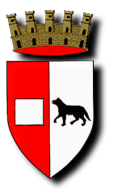 COMUNE DI PIACENZAPiazza Cavalli, 2 – 29100 PiacenzaTel. 0523/492013 - 2083 Fax. 0523/492133                                                                           Interrogazione a risposta orale URGENTEGRUPPO CONSILIAREPOPOLO DELLA LIBERTA’